INDICAÇÃO Nº 3638/2019Indica ao Poder Executivo Municipal instalação de uma lombada na rua Itaúna, proximidades do Mercado Pérola,  bairro Icaraí, neste município.Excelentíssimo Senhor Prefeito Municipal, Nos termos do Art. 108 do Regimento Interno desta Casa de Leis, dirijo-me a Vossa Excelência para sugerir que, por intermédio do Setor competente, sejam realizados estudos para instalação de uma lombada na rua Itaúna, proximidades do Mercado Pérola, bairro Icaraí, neste municípioJustificativa:Em visita pelo bairro, além da falta de sinalização de solo em algumas ruas, os moradores reclamaram do excesso de velocidade por parte de muitos motoristas no local acima citado. “Já que não respeitam as leis de transito, vamos solicitar uma lombada, assim podemos ficar um pouco mais tranquilas, principalmente em relação aos nosso filhos e idosos”, afirmaram alguns moradores.Plenário “Dr. Tancredo Neves”, em 29 de novembro de 2019.                                                        Celso Ávila (PV)      -vereador-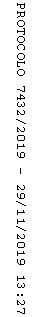 